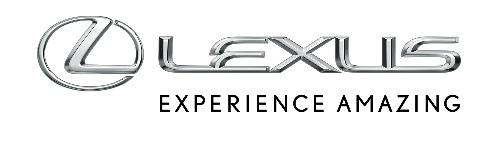 20 MARCA 2018Lexus LC podwójnym finalistą World Car of the YearCoupe Lexus LC znalazło się wśród trójki finalistów World Car of the Year 2018 w dwóch kategoriach:  World Performance Car (samochód wyczynowy roku) i Car Design of the Year (design roku).Zwycięzcy, których wyłoni jury złożone z 82 dziennikarzy motoryzacyjnych z całego świata, zostaną ogłoszeni 13 kwietnia podczas New York International Auto Show.Wprowadzony latem 2017 roku LC to flagowe coupe Lexusa. Jego radykalna stylistyka, odzwierciedlająca przyszłościowy kierunek designu Lexusa, przyniosła mu już prestiżową nagrodę EyesOn Design na ubiegłorocznym North American International Auto Show w Detroit. LC został również uznany najlepszym coupe w konkursie UK Car of the Year 2018.Od strony inżynierskiej LC jest równie zaawansowany, jak pod względem designu. Samochód jest dostępny z dwoma rodzajami napędu: LC 500h wykorzystuje spalinowo-elektryczną hybrydową jednostkę napędową Lexus Multi Stage Hybrid System z silnikiem V6, zaś LC 500 napędzany jest wolnossącym silnikiem V8 o mocy 477 KM, współpracującym z pierwszą w świecie 10-biegową automatyczną przekładnią direct shift. Więcej informacji można znaleźć pod adresem http://media.lexus.co.uk/product_info/lc-2017-current/